CMRS FACILITY REMOVAL AGREEMENTThis Agreement is made and effective as of the 	day of  	20 	by and between El Paso County (“County”), a political subdivision of the State of Colorado, and 	(“Owner”) and is made pursuant to the provisions of the El Paso County Land Development Code (“LDC”) and the authorities vested by the El Paso County Board of County Commissioners in the Executive Director of the Planning and Community Development Department to enforce zoning regulations and to execute CMRS Facility Removal Agreements and accept collateral in connection therewith.The purpose of this Agreement is to guarantee the removal of a Commercial Mobile Radio Service (CMRS) Facility, as required by the LDC and development application conditions of approval, upon abandonment of or expiration or revocation of the approval for the CMRS Facility.RECITALSWHEREAS, the Owner either 1) owns the Property legally described in Exhibit A, attached hereto and incorporated herein by reference, upon which the CMRS Facility will be or has been constructed, or 2) has the legal right to enter upon the Property to install and remove the CMRS Facility and the legal authority to assign such rights of entry and removal to El Paso County, proof of which legal authority has been provided to the satisfaction of El Paso County; andWHEREAS, the Owner is required by the LDC to provide adequate financial assurance to guarantee removal of the CMRS Facility in the event of abandonment of the Facility or expiration or revocation of the development approval; andWHEREAS, the County and the Owner desire to set forth in this Agreement their respective understandings and agreement with regard to CMRS Facility removal; andWHEREAS, the Owner wishes to provide adequate financial assurance to guarantee removal of the CMRS Facility in the form of one of the following: 	Irrevocable Letter of Credit from 	in the amount of $ 	 	Cash or cashier’s check in the amount of $ 	 	Performance Bond from 	in the amount of $ 	AGREEMENTNOW, THEREFORE, in consideration of the mutual covenants and agreements herein contained, the parties agree as follows:The Owner shall perform in accordance with all County approvals.To secure and guarantee performance of its obligations as set forth herein, the Owner hereby provides collateral in an amount covering all loss caused by Owner relating to maintenance, replacement, removal or relocation of a CMRS Facility as set forth in the certified cost estimate attached hereto as Exhibit B and incorporated herein by reference. This cost estimate must be provided & stamped “Approved” by an Engineer certified to conduct business in the State of Colorado. The Owner shall not permit the collateral to expire until and unless the use of the property changes or the CMRS Facility is removed.Upon completion of CMRS Facility removal indicated by the Project Plan, and inspection by the County and a determination that the Project Plan has been completed in conformance with Project Plan Approved Documents, the collateral provided will be released upon written request by the Owner.Upon expiration of the project, should the required removals not be completed by the Owner, the County may draw upon the collateral to complete the required removals.Should the Owner fail to remove the CMRS Facility within the specified time frame, the Owner hereby authorizes and grants right-of-entry onto the Property by the County or its agents to remove said CMRS Facility. This Agreement shall not be construed to impose any obligation upon the County to remove the CMRS Facility from the Property.Violation of the terms of this Agreement shall also constitute a violation of the project approval and the LDC and may be prosecuted as such.This Agreement does not relieve the Owner of any other obligations imposed by the LDC and/or the Engineering Criteria Manual nor authorize any violation of the same.IN WITNESS WHEREOF, the parties hereto have affixed their signatures below.OWNER [Insert company name]By:		 Name:  	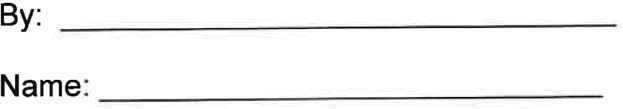 Legal Entity NameTitle:  	The foregoing instrument was acknowledged before me this 	day of 		, 20 	, by 	, as 	ofWitness my hand and official seal.My commission expires:  	Notary PublicBOARD OF COUNTY COMMISSIONERS OF EL PASO COUNTY, COLORADOBy:  	Executive DirectorPlanning and Community Development Department Authorized signatory pursuant to LDCThe foregoing instrument was acknowledged before me this 	day of 	, 20 	, by 	, Executive Director of El Paso County Planning and Community Development Department.Witness my hand and official seal.My commission expires:   	Notary PublicApproved as to form:County Attorney’s Office